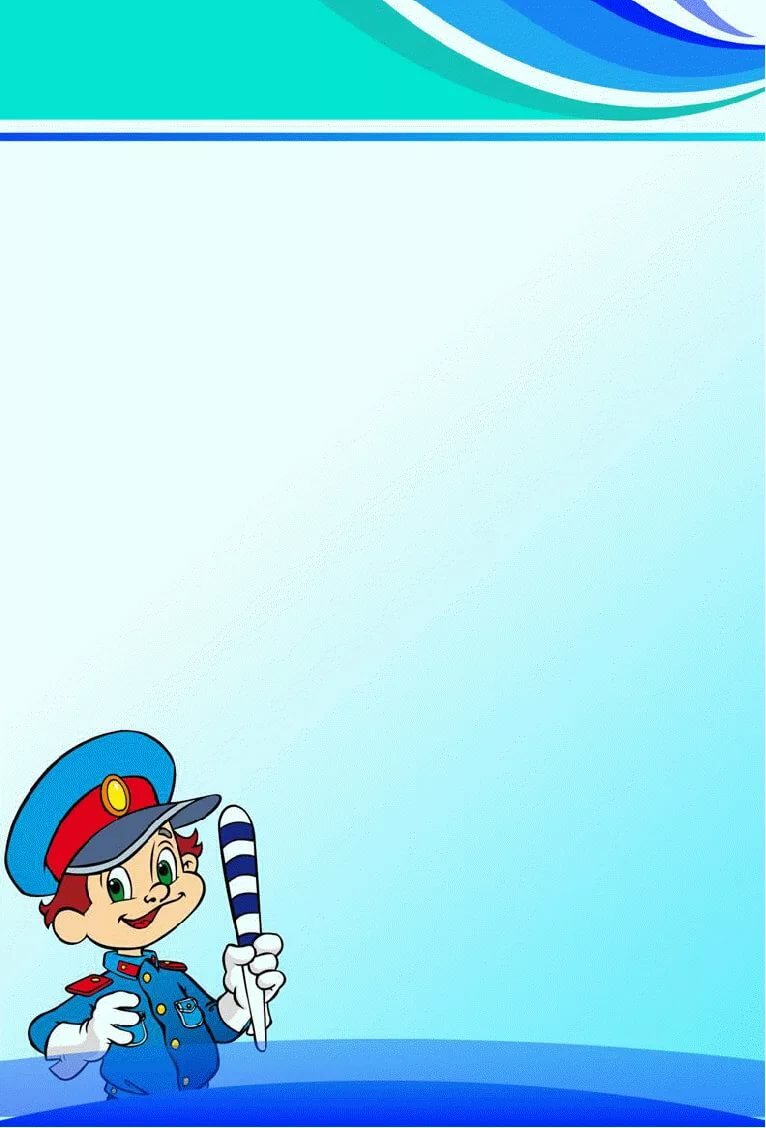 АктуальностьАктуальность и просто жизненная необходимость обучения детей правилам дорожного движения несомненна. Ребёнку дошкольного возраста трудно понять ту опасность, которую представляет автомобиль. Зачастую виновниками дорожно-транспортных происшествий являются сами дети, которые играют вблизи дорог, переходят улицу в неположенных местах.Легко ли научить ребенка вести себя на дороге? На первый взгляд легко. Надо только познакомить его с основными требованиями ПДД и никаких проблем. На самом деле очень трудно. Ведь сами родители каждый день на глазах своих детей нарушают эти правила, и не задумываются, что ставят перед ребенком неразрешимую задачу: как правильно? Как говорят или как делают? Известно, что привычки, закрепленные в детстве, остаются на всю жизнь.Поэтому с самого раннего возраста необходимо учить детей безопасному поведению на улицах, дорогах, в транспорте и правилам дорожного движения. В этом должны принимать участие и родители, и дошкольные учреждения.Паспорт проектаПостановка проблемыНезнание детьми правил дорожного движения, правил поведения на улице и на дороге, световых сигналов светофора.Родители недостаточно уделяют внимание теме «Правила поведения на дороге», «Правила поведения на улице», «Правила дорожного движения».Нет знаний у детей о правилах поведения на дороге, о смене сигналов светофора, их смысл.Тип проектаинформационно - игровой.Участники проектавоспитатели, дети второй младшей группы (3-4 года), родители.По времени проведения краткосрочный – 1 неделяЦельОбеспечить накопление представлений о различных видах транспорта у детей раннего возраста. Формировать элементарные знания о правилах поведения на дороге.Задачи1. Дать детям представление о разновидностях транспорта.2. Отметить характерные отличительные признаки транспорта.3. Формировать у детей представление о правилах поведения на проезжей части.4. Познакомить с сигналами светофора и пешеходным переходом.5. Развивать внимание, память, мышление, речь, мелкую моторику, активизировать словарь.Ожидаемые результаты:1.У детей сформированы первоначальные знания правил дорожного движения инавыков безопасного поведения на дороге и на улице. Заинтересованность детейтемой.2.Дети самостоятельно проявляют инициативу: рассматривают иллюстрации,участвуют в беседах, задают вопросы; проявляют творчество, активность идетальность в работе.3.С удовольствием рисуют, лепят, играют в разные игры.4.Участие в совместной деятельности родителей.Продукт проектной деятельности: Оформление группы и приемной; выставка детскихработ «Дорога и светофор»; макет города, где обозначены улицы с тротуарами ипроезжей части; макет транспортного светофора.Содержание проектной деятельностиЭтапыПодготовительный этап1. Подготовка стихотворений, загадок, игр, на тему транспорт, ПДД, иллюстративный материал.2. Подготовка атрибутов для игр, ООД.3. Подготовка консультаций для родителей.4. Составление перспективного плана основного этапа.Практический этапРабота с детьми: ООД, подвижные игры, дидактические игры, наблюдения, чтение художественных произведений, продуктивные виды деятельности. Работа с родителями: консультации, памятки, беседы, оформление папок-передвижек, совместное изготовление дидактического материала.Заключительный этап Комплексное занятие «Мы едем, едем, едем…», оформление выставки детских работ.Ожидаемый результатУ детей будут сформированы начальные представления о различных видах транспорта, правилах безопасного поведения на улице. Они должны знать:- Назначение светофора и каждого его цвета;- Какой транспорт передвигается по дороге;- Составные части машины.Родители будут внимательнее относиться к воспитанию у детей навыков безопасного поведения.Воспитатели пополнят уголок ПДД атрибутами для игр, дидактическими играми, создадут картотеку стихов о транспорте, светофоре.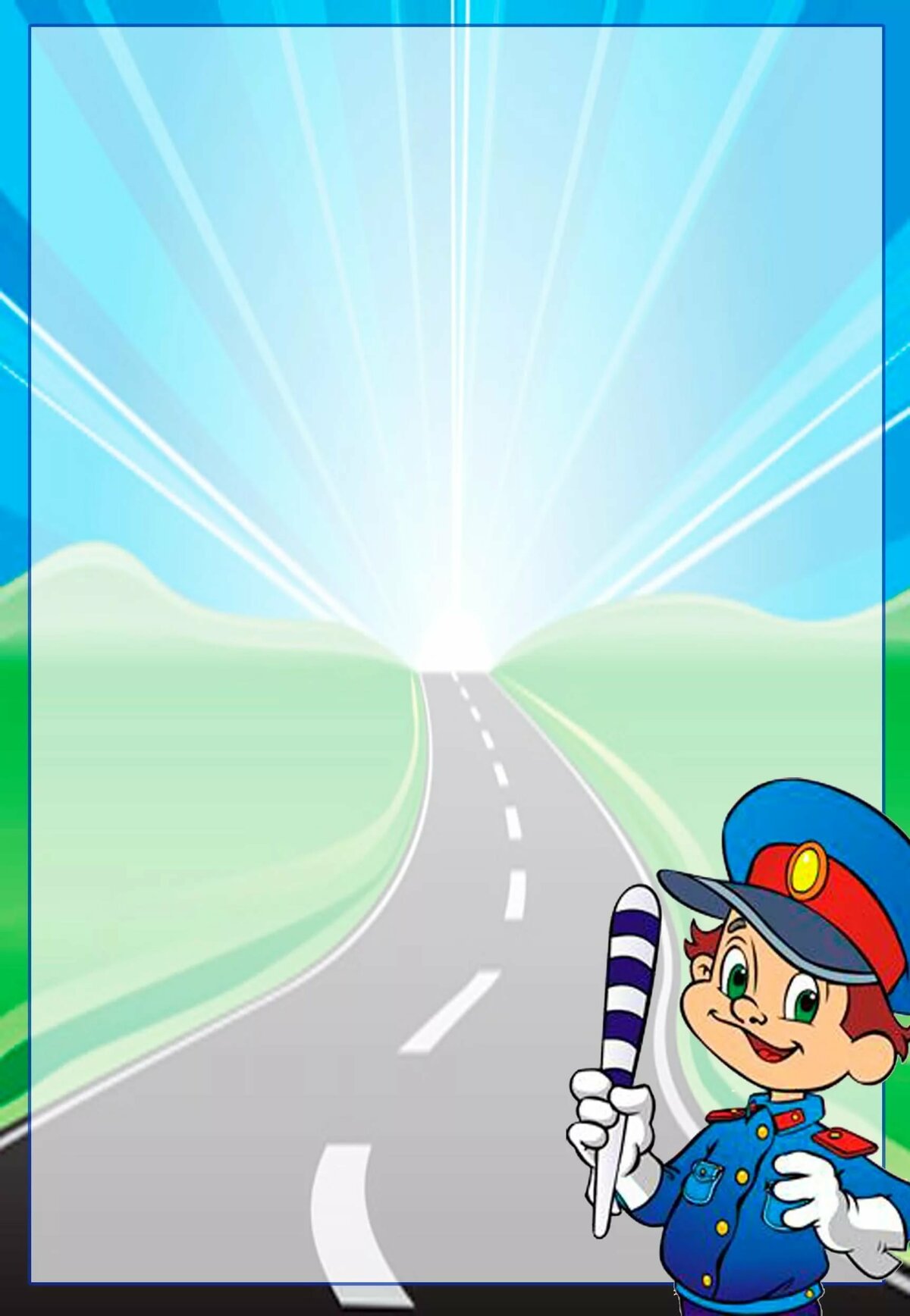 Стихотворения и загадкиХоть у вас терпенья нет-Подождите, красный свет!Желтый свет на пути-Приготовьтесь идти!Свет зеленый впереди-Вот теперь переходи!***ПереходУ полоски переходаНа обочине дороги,Зверь трехглазый, одинокий,Неизвестной нам породы,Разноцветными глазамиРазговаривает с нами.Красный глазГлядит на нас.-СТОП!-Гласит его приказ.Желтый глазГлядит на нас-ОСТОРОЖНО!А зеленый глаз –Для нас:-МОЖНО!Так ведет свой разговорМолчаливый светофор.***Встало с краю улицыВ длинном сапогеЧучело трехглазоеНа одной ноге (светофор).Чтоб тебе помочьПуть пройти опасный,Горят и день, и ночь-Зеленый, желтый, красный (светофор).Вот и улица, и дом,И труба на доме том,Вот и мама у порога,А ведет к нему…(дорога).Дидактические игры«Собери машинку» (кубики, плоскостной материал).Задачи: Формирование у детей умение составлять одно целое из нескольких частей и различать собранный вид транспорта; умения подбирать соответствующие основные части к грузовой машине, скорой помощи… Развитие усидчивости, внимания, мелкой моторики.Материал и оборудование: кубики с изображение основных частей легковой и грузовой машин, автобуса (кузов, кабина, колеса, руль), а также предметные картинки с изображением транспорта.«Какой вид транспорта?».Задачи: Закрепление умения детей распознавать и называть разные виды транспорта, основных цветов. Развитие внимательности, памяти.Ход игры: Перед детьми лежит коробочка с картинками. На них изображены разные виды транспорта. Ребёнок берёт картинку с любым изображением, называет, какой предмет изображён на ней, какой это вид транспорта; кладёт в соответствующую коробочку (легковой, грузовой, воздушный, водный).«Чего не хватает?».Задачи: Закрепление умения детей, находить и называть недостающий предмет (транспорт). Развитие у малышей любознательности, внимания, усидчивости; умения рассуждать, сравнивать.Ход игры: Перед детьми лежит картинка.- Что на ней изображено? (Ответы детей)- Они есть в каждом ряду?- Чего не хватает в этом ряду?Подвижные игры«По длинной извилистой дорожке» Цель: учить ходить по шнуру спокойно, не спеша, не боясь.Ход игры: воспитатель раскладывает по полу зигзагообразный шнур длиной – 5-6 м –это дорожка, по которой нужно пройти до конца. В конце дорожки посадить какой-нибудь интересный предмет. От того, что находится в конце дорожки, будет изависеть задание: пойти погладить мишку, покормить птичку, погреметь погремушкой.Если кто-то испытывает затруднения, помочь ему, подбодрить.«Воробушки и автомобиль»Ребенку, изображающему автомобиль, дают руль. Остальные дети, играющие рольворобушек, надевают шапочки с изображением воробьев. «Воробушки» веселочирикают, прыгают. По сигналу «Автомобиль!» они убегают. Автомобиль едет и гудит: «Би- Би».«Поезд»Цель: формировать умение быстро реагировать на сигнал, действовать сообща,свободно ориентироваться в окружающем.Ход игрыДети строятся в колонну по одной стороне площадки или вдоль стены комнаты.Первый стоящий в колонне — «паровоз», остальные — «вагоны».Ведущий имитирует гудок паровоза, и дети начинают двигаться вперед (безсцепления), вначале медленно, затем быстрее и наконец, переходят на бег (примедленном движении могут произносить звук «чу-чу-чу»). «Поезд подъезжает к станции», — говорит ведущий. Ребята постепенно замедляют темп иостанавливаются. Ведущий вновь имитирует гудок паровоза, и движение «поезда» возобновляется.Педагог регулирует темп и продолжительность движения детей.Рекомендуется использовать в игре пособие, например, когда «поезд» пойдет по«мосту» (по гимнастической скамейке или по доскам, положенным на ступеньки илимежду двумя рейками, начерченными линиями, положенными шнурками и т. д.).«Цветные автомобили»По краям площадки располагаются дети с цветнымикружками в руках - это рули. Воспитатель в центре с цветными флажками. Онподнимает флажок какого-нибудь цвета. Дети, имеющие кружок такого же цвета,бегают по площадке в любом направлении, гудят, поворачивая кружок как руль. Когдафлажок опускается, все возвращаются на места. Затем воспитатель поднимаетфлажок другого цвета, бегают другие дети. Можно поднять одновременно два или трифлажка, и тогда выезжают все автомобили.«Машины»Каждый ребёнок получает по обручу. Дети бегают по площадке, поворачивая обручи -рули вправо и влево, стараясь не мешать друг другу.«Трамвай»Цель: Учить детей двигаться парами, согласовывая свои движения с движениямидругих играющих; учить их распознавать цвета и в соответствии с ними менятьдвижение.«Такси»Задачи: Приучать детей двигаться вдвоём, соразмерять движения друг с другом, менять направление движений, быть внимательным к партнёрам по игре. Доставить детям радость.Материал: рули Материал: обручи (диаметром 1м),Ход игры: Дети становятся внутрь большого обруча,  держат его в опущенных руках: один – у одной стороны обода, другой – у противоположной, друг за другом. Первый ребенок – водитель такси, второй – пассажир. Дети бегают по площадке или по дорожке. Через некоторое время меняются ролями.Одновременно могут играть 2-3 пары детей, а если позволяет площадь, то больше. Когда дети научатся бегать в одном направлении, педагог может дать задание бегать в разных направлениях, делать остановки. Можно место остановки обозначить флажком. На остановке пассажиры меняются, один выходит из такси, другой садится.«Птички и автомобиль»Задачи: Развитие ловкости, скорости, ориентировки в пространстве, внимания.Материал: руль или игрушечный автомобильХод игры: Дети – птички летают по комнате, взмахивают руками (крыльями). Воспитатель говорит: Прилетели птички, Птички – невелички, Все летали, все летали, дети бегают, плавно взмахивая руками Крыльями махали. Так они летали, Крыльями махали. На дорожку прилетали присаживаются, постукивают пальцами по коленям Зернышки клевали. Воспитатель берет в руки руль или игрушечный автомобиль и говорит: Автомобиль по улице бежит, Пыхтит, спешит, в рожок трубит. Тра-та-та, берегись, берегись, Тра-та-та, берегись, посторонись! Дети – птички бегут от автомобиля.«Цветные автомобили»Задачи: Закрепление основных сигналов светофора (красный, желтый, зеленый), упражнение детей в умении реагировать на цвет; развитие зрительного восприятия, внимания, ориентировки в пространстве.Материал: рули красного, желтого, зеленого цвета, сигнальные карточки или флажки красного, желтого, зеленого цвета.Ход игры: Дети размещаются вдоль стены или по краю площадки. Они автомобили. Каждому дается руль разного цвета. Ведущий стоит лицом к играющим с сигналами такого же цвета как рули. Ведущий поднимает сигнал определенного цвета. Дети, у которых рули такого же цвета выбегают. Когда ведущий опускает сигнал, дети останавливаются и идут в свой гараж. Дети во время игры гуляют, подражая автомобилям, соблюдая ПДД. Затем ведущий поднимает флажок другого цвета, и игра возобновляетсяСюжетно – ролевые игры «Мы - шофёры»Цель. Познакомить с профессией –Шофер.Расширение словарного запаса детей.Воспитывать интерес и уважение к профессии шофера.Оборудование: автобус, сделанный из стульчиков, руль, кепка водителя, насос,игрушечные машины – легковая, грузовая.Ход игры.Звучит фонограмма со звуками улицы и шумом машин.Воспитатель. Ребята, вы знаете, что это за звуки? (Шум на улице).- А что их издает? (Машины).- Посмотрите, какие у меня на столе стоят машины? (Легковая, грузовая и автобус).- А на какой машине приехали вы? (Я приехал на легковой машине).Воспитатель. А почему не на грузовой? ( Потому что она возит грузы, а не людей).- А чем отличается автобус от легковой машины? (Он перевозит много людей, алегковая машина только несколько).- Скажите, а вы, знаете, кто работает на машинах? (Водители).- Правильно! Водители! Еще водителей можно назвать – шофер. Давайте вместескажем: «Шофер».Дети вместе с воспитателем повторяют слово «шофер».Воспитатель. Садитесь, а я вам прочту стихотворение Бориса Заходера, а вывнимательно послушайте.Качу,Лечу во весь опор.Я сам шофер,И сам мотор.Нажимаю на педальИ машинаМчится в даль!- Как вы думаете о ком это стихотворение? ( О шофере).- Правильно! Молодцы! А что шофер делает! (Водит машину).- Эта профессия важна и нужна всем людям. Водитель встает очень рано, когда выеще спите, и отправляется на работу. Возвращается с работы водитель очень поздно,когда многие уже спят. Водители управляют машинами, которые перевозят грузы,доставляют продукты, людей на работу и домой, следят за машиной и ремонтируютее, если она ломается, накачивает колеса. А как вы думаете, каким должен бытьшофер? (Внимательным, осторожным).- Правильно, шофер должен быть внимательным и осторожным. А еще он должензнать правила дорожного движения.Физминутка «Светофор».Педагог поднимает красный флажок — дети стоят на месте, желтый — хлопают владоши, зеленый — топают ногами.Воспитатель. Ребята, а вы хотите отправиться в путешествие? Мы поедем наавтобусе. Кто управляет автобусом? (Шофер).- Кто еще работает в автобусе? (кондуктор)Назначаются дети на роль шофера и кондуктора- А оставшиеся кем будут? (Пассажиры)- Чтобы ехать в автобусе, мы должны заплатить за проезд. Возьмите монеты.Каждому пассажиру раздать монеты.- Кондуктор раздаст билеты. - Ну вот, за проезд все заплатили, автобус можетотправляться. Водитель, нам пора в путь.Дети поют:Машина, машина, идет, гудит.В машине, в машине шофер сидит.Би – би – би (2 раза).Водитель объявляет разные остановки ( море, зоопарк, лес, магазин, и т. д. ); детиобыгрывают данные ситуации. Пока дети совершают прогулку на остановках, шоферпроверяет и накачивает колеса, ремонтирует автобус. Пассажиры совершаютпрогулки, соблюдают правила поведения в транспорте. Последняя остановка –детский сад.Воспитатель. Ребята, вам понравилось путешествие? А что вам больше всегопонравилось? (Ответы детей). Скажите, какая роль была самая главная? (Шофер). Акаким должен быть шофер? (Внимательным, аккуратным, уметь чинить машину и т.д.) Молодцы!«Волшебный светофор»Задачи: Формирование представления у детей о безопасном поведении на улице (о поведении водителя и пешехода в условиях улицы); донести до детей, что лучший способ сохранить свою жизнь и здоровье - соблюдать Правила дорожного движения; закрепление представлений детей о назначении светофора, о работе полицейского; воспитание вежливости в общении друг с другом.Ход игры:По городу, по улице не ходят просто так: 
Когда не знаешь правила, легко попасть впросак. 
Все время будь внимательным и помни наперед: 
Свои имеют правила шофер и пешеход. 
- Кто помнит, что такое дорога? (Место, где ездит транспорт) 
- Из чего состоит дорога? (Из проезжей части, тротуаров, обочин)
- Вспомните, в каком месте необходимо переходить дорогу? (На пешеходном переходе). 
Молодцы!Сегодня к нам в гости пришел светофор. Он очень хочет посмотреть, как хорошо мы с вами знаем правила дорожного движения и всегда ли их выполняем.На дорогах с давних пор есть хозяин – светофор.
Загорелся красный свет: стой, вперед дороги нет.
Желтый глаз твердит без слов: к переходу будь готов!
На зеленый свет: вперед. Путь свободен! Переход!Многие из вас каждые день ходят в детский сад пешком вместе с мамой или папой, кто – то переходит дорогу. Поэтому каждый должен знать, что дорогу переходят только по пешеходному переходу - по «зебре».Дети выбирают себе пару, кто – то берёт коляску, машинку и занимают места около игрового поля. По сигналу и жестикуляции воспитателя двигаются в такт команд и сигналов светофора.Вот идут пешеходы - раз, два, три!Как они знают правила - посмотри!Красный свет - дороги нет! Стой и жди!Желтый свет горит в окошке-Подожди еще немножко!А зеленый свет горит-Нам он говорит - иди!Дети подходят к «зебре» и переходят дорогу с помощью светофора (показываем попеременно красный, желтый, зеленый круг светофора).Дети проходя дорогу по «зебре» и садятся на места. Машины начинают движение.«Шоферы»Задачи: Учить детей объединяться по 2-3 ребёнка для самостоятельных игр. Закрепление умения выполнять игровые действия, знаний ПДД: Правил поведения на проезжей части, в транспорте. Отработка навыка правильного общения, социального поведения. Продолжать знакомить детей с профессией шофера. Развитие умения переносить знакомые действия со строительным материалом в игровые ситуации, выполнять действия в соответствии с ролью (шофёр, пассажир, погрузчик), диалогической речи. Воспитание  интереса и уважение к профессии водителя.Игровой материал:Разнообразные машины, строительный материал, набор инструментов, кольцо – руль, игрушки-заместители.
Ход игры: Создание  мотивации
Педагог включает детей в игру.Ребята, предлагаю помочь строителям перевезти кирпичи на стройку, так как машина, перевозившая кирпичи сломалась, а людям нужна помощь.«Сегодня мы с вами будем строителями. Мальчики будут перевозить кирпичи на стройку, а мы строить большую машину с остальными ребятами. Будете возить  на маленьких машинах  кубики, кирпичики.- Требуется помощь в перевозке кубиков и кирпичиков. Я буду говорить вам,  что вы  повезете на машине. Саша привезет кубики, а Рома привезет кирпичики...».Проблемная ситуация: Во время игры  у одного водителя сдувается колесо.- Вова, посмотри,   у тебя колесо не крутится, сломалось?- Что делать?  (Надо починить).Педагог побуждает к самостоятельному поиску предмета-заместителя.- Что нужно сделать, что бы колесо не ломалось? (Нужно ездить аккуратно, накачать колесо или поменять его, и хорошо закрутить гайки).- Вова, ты рядом с сервисом, попроси помочь с ремонтом. Саша, принеси инструменты, помоги, пожалуйста, ему отремонтировать колесо.Пока ребята ремонтируют машину, педагог читает стихотворение:«Ты гуди сильней, мотор.Я - умелый шофер.Надо - влево руль кручу,Надо -   гайку подкручу,Дам сигналу погудеть –Должен все шофер уметь»Наконец, стройматериалы доставлены. Педагог благодарит водителя и его помощника, строит машину и комментирует свои действия:Сначала построим  кабину.- Что нам понадобится для этого? (Кубики).- А теперь что надо сделать? (Положить сверху дощечку-пластину и поставить кирпичик -получится кабина шофёра).- А что у нас будет вместо руля? (кольцо - руль).Теперь будем делать кузов. Поставлю стульчики, чтобы детям было удобно сидеть. Кузов сделаем большой, чтобы все уместились. Всё. Машина готова.- Кто будет шофером? (Ответы детей)- Егор, ты хочешь быть шофером? (Да) Вот тебе руль.А все остальные ребята будут пассажирами.Для пассажиров существуют определенные правила.- Кто  напомнит нам правила поведения в транспорте? (Не вставать с места, не шуметь, не отвлекать водителя).Молодцы, знаете правила!- Можно отправляться в путь?- Что для этого надо сделать? (Завести машину)Заводят и отправляются в путь. Би-бин!Вот остановка - «Магазин», выходим кому нужно за покупками. Дети продолжают играть самостоятельно.Беседа. Тема: «Улицы нашего села»Задачи: Образовательная: Формирование у детей представлений об улице. Продолжать знакомить с родным городом, его достопримечательностями. Учить называть свой адрес. Расширение словарного запаса детей.Развивающая: Развитие наблюдательности, внимания и диалогической речи детей.Воспитательная: Воспитание любви, гордости и бережного отношения к родному краю (улице, на которой мы живём).Материал: Иллюстрации домов, улиц НАО - ИКТ.Предварительная работа: Беседы о доме, в котором ты живёшь, о домашнем адресе. Предложено было родителям сходить в магазин, на почту. Наблюдения за транспортом на улице; чтение художественной литературы - стихотворений С. Дрожжина «Улицей гуляет», С. Маршака «Почта»; отгадывание загадок о транспорте.Ход занятия: 1. Орг. момент. Дети заходят в группу и садятся на стульчики.2. Новый материал. Сообщение темы.Ребята, предлагаю вам послушать стихотворение Константина Ивановича Ибряева, и догадайтесь, о чем мы будем сегодня говорить:Утром солнышко встает,Всех на улицу зовет,Выхожу из дома я, —Здравствуй, улица моя! (Ответы детей)Правильно, мы будем говорить об улицах нашего села.3. Беседа «Улицы нашего села»- Кто скажет, как называется село, в котором мы живём? - Скажите, как называется улица, на которой вы живёте? (Ответы детей)- а кто знает, как называется улица нашего детского сада? - Что такое адрес, кто знает? (Название улицы, номер дома и квартиры)- Для чего нужно знать свой адрес? (Ответы детей)Обобщение: Правильно! Вдруг случится так, что мы потеряемся или заблудимся, тогда мы можем назвать свой адрес, и нам прохожие или полицейские помогут найти свой дом.- Ребята, кто– нибудь из вас знает свой адрес? (Ответы детей). Молодцы!4. Физминутка  «Мы по улице гуляем»Мы по улице гуляем,  (Ходьба на месте)За природой наблюдаем  (Повороты головы)Вверх на солнце посмотрели,  (Поднять голову вверх)И нас лучики согрели.  (Опустить голову вниз)Птички в гнездышках сидят,  (Присесть)Птички по небу летят,  (Встать, взмахи руками)И по кочкам скачут,  (Прыжки на месте)И никто не плачет!  (Улыбнуться)5. ИКТ – «Улицы моего села» (просмотр фотографий).Ребята, я предлагаю вам отправиться в небольшое путешествие по улицам нашего села. Это путешествие будет не простым, мы будем рассматривать фотографии улиц.- Отправляемся?В нашем селе много улиц. Одни большие, другие маленькие, широкие есть и узкие улицы. Каждая из них имеет своё название. Около каждого дома есть двор.- Для чего нужны дворы? (Чтобы дети могли там гулять, играть)Во многих дворах построены новые детские площадки, разбиты газоны, клумбы с цветами, посажены деревья и кустарники.- Как вы думаете, для чего взрослые сажают деревья, цветы? (Ответы детей)Для людей на площадках есть скамейки.- Для чего они нужны? (Ответы детей)Многие дворы очень красивые, с постройками. Чтоб всё это построить, трудилось много людей, поэтому мы должны беречь эту красоту.Мы с вами хоть и маленькие, но являемся жителями нашего села, в котором мы живём.- Чем мы можем помочь, чтоб наш село было красивым? (Не сорить, не ломать; беречь все то, что нас окружает).- Ребята, а как надо играть во дворах, на улице? (Ответы детей)Играть на улице опасно, так как на улицах села и города много транспорта. Надо обязательно соблюдать правила поведения на улице.Итоги. – Где мы сегодня с вами были? – Что запомнилось?- Вам понравилось занятие? Кому понравилось занятие, предлагаю взять понравившуюся раскраску транспорта и закрасить в свободное время. Спасибо, вы большие молодцы!Конспект ООД по конструированию: Тема: ”Машина”.Программное содержание:Учить конструировать грузовой автомобиль;Дать представление о новой детали – цилиндр;Уточнять представление детей о геометрических формах;Вызвать интерес к постройке грузовика;Доводить начатое дело до конца.Цель:1. Познакомить детей со способами построения из строительного материала автомобиля.2. Учить передавать в постройке существенные части предмета.3. Учить детей последовательно воспроизводить все части постройки на основе анализа образца в направлении снизу-вверх.4. Развивать навыки ориентировки в пространстве.5. Вызвать желание помочь, заботиться о других.- Ой, детки, кто это? (собака)Материал: Настольный деревянный конструктор, шишки - по количеству детей, игрушка собачка.Предварительная работа: рассматривание машин на улице, иллюстраций, картин, игры с автомобилями.Ход: За дверью слышится собачий лай.- К нам в гости пришел пес Филя. Вы его знаете?- Филя – персонаж замечательной детской передачи «Спокойной ночи, малыши». Он пришел к нам за помощью.-Филя, расскажи нам, что случилось?- Я получил сообщение от своих лесных друзей о том, что наступила весна и у многих зверей закончились зимние запасы. Я был бы очень рад отвезти зверятам шишки в лес, но мне не на чем их отвезти.- Ребята, на чем можно отвезти шишки? (на машине)- Машины бывают легковые и грузовые.- На какой машине легковой или грузовой удобнее перевозить груз? (на грузовой)-Дети, а шишки, которые нужно перевезти, можно назвать грузом? (да)- А хотите мы построим грузовые машины? (хотим)- Посмотрите, этот грузовой автомобиль построила я. Давайте его рассмотрим.- У все грузовых машин есть колеса (показать на них жестом), кузов, кабина.- Колеса я сделала из двух цилиндров. Найдите у себя цилиндр, покажите. Посмотрите, у цилиндра нет острых углов, и поэтому он может катиться, так же как катиться колесо. Покатайте по столу. Отложите в сторону.-Проходите за столы, строительные материалы уже ждут вас. Смотрите, я покажу вам как правильно сделать вам такой же грузовик. Сначала беру два цилиндра и кладу их недалеко друг от друга. На цилиндры кладу пластину. Что я кладу? Кузов сделаю из пяти брусков: четырех длинных и одного короткого. Брусочки я ставлю плотно, так чтобы не упали. Кабина сделана из широкого бруска и короткого бруска, поставленного на широкий брусок. Их тоже надо ставить аккуратно, так, чтобы грузовик не упал.- Я предлагаю вам приступить к работе, ведь Филя торопится, ему пора отправляться в путь. Смотрите на мою машину и постарайтесь построить такую же.Во время строительства Филя подходит к одному - двум детям и пытается их запутать, предлагая вместо цилиндров бруски.Помогать, подсказывать только тем детям, кому помощь необходима.- Давайте погрузим в кузов каждой машины шишки. Возьмите по одной.- Вези, Филя, шишки в лес.Филя благодарит детей за помощь и раздает угощение (орешки).Конспект ООД по развитию речи«Рассматривание и описание игрушки» (машины).Тема: Описание игрушки (грузовик)Программные задачи:• Обогащать активный словарь ребенка на основе представлений об окружающем мире;• Продолжать формировать умение рассматривать игрушку и отвечать на вопросы воспитателя;• Подводить малышей к составлению небольшого описательного рассказа об игрушке (2- 3 предложения);• Формировать умение образовывать существительные в единственном числе, родительном падеже;• Формировать правильное произношение звуков [у], [р], [бь]• Развивать слуховое внимание, связную речь;• Воспитывать бережное отношение к игрушкам.Образовательная область: развитие речи и культура речевого общения.Словарь: кузов, кабинаМатериалы: игрушка грузовик, мяч, цветные рули по количеству детей, аудиозапись «Поезд Антошка», звуки движущегося грузовика; разрезная картинка грузовик на каждого ребенка.Ход ООД:1. Организационный момент:Аудиозапись сигнала автомобиля.К нам приехала машина.Вот колеса, вот кабина,Вот руль, вот кузов,Кузов нужен ей для грузов.2. Основная часть:Рассматривание машины.- Какая она? (Большая, красивая)- Что есть у машины? (У машины есть кабина, кузов, колёса)- Что может перевозить машина в кузове?Как называются машины, которые перевозят разные грузы?- Чем тебе нравится эта игрушка? (Спросить у всех детей)Составление рассказа о машине (с использованием «телевизора»)- Это…грузовая машина. Она… большая, красивая. У машины есть…кузов, кабина, колёса. Грузовая машина перевозит … грузы.Гимнастика для глаз «Глазкам нужно отдохнуть.»Нужно глубоко вздохнуть.Глаза по кругу побегут.Много-много раз моргнутГлазкам стало хорошо.Увидят мои глазки все!Физкультминутка (музыкальная) «Поезд Антошка»Дидактическая игра «Что обогнал грузовик»- Грузовик обогнал лису (медведя, зайчика, девочку, мальчика)Я грузовик - ты мой кузов, кабина, колесо…Артикуляционная гимнастика- Заводим мотор! Р-р-р-р-р- Поехали! У-у-у-у-у-Посигналили! Би – би - биИндивидуальное задание «Почини грузовик»Обратить внимание на бережное отношение к игрушкам.3. Рефлексия.Оценка деятельности детей на занятии.Выбор детьми пиктограммы с изображением грустного и веселого человечка, тем самым показывая свое отношение к занятию.Предложить детям кирпичики для постройки дороги или гаража для грузовика.Конспект ООД по рисованию «Дорога для машин»Цель: Закрепляем понятие легковой автомобиль.Задачи:- Учить детей рисовать две прямые параллельные линии и закрашивать их внутри. - Развиваем терпение и аккуратность.- Воспитываем интерес к творчеству.Материал: кисти, баночки с краской, баночки с водой, салфетки на каждого ребенка; три игрушечные легковые машинки, нарисованный готовый образец; рисунок с одной полоской, рисунок с двумя полосками.Воспитатель: Ребята, к нам в гости сегодня приехали машины, они волшебные и приехали к нам из волшебной страны Машинландии (показывает три небольшие машинки).-А какие это машины? (бывают грузовые машины, а это? … (легковые)- А какого они цвета?- А что есть у машины? (колеса, кузов, фары, двери, окна, руль, лобовое стекло, зеркала)- А для чего зеркала в машине? (чтобы видеть машины, которые едут сзади)Давайте покажем нашим машинам, как мы умеем заниматься (физкультминутка):Едем, едем на машине, (крутим руль)Нажимаем на педаль (поднимаем, опускаем носочек правой ноги)Газ включаем, выключаем, (правой рукой вперед-назад)Смотрим пристально мы вдаль (подносим ладонь ко лбу)Дворники счищают стекла (руки согнуты в локтях, наклоняем ладони то в одну, то в другую сторону)вправо, влево чистотаВолосы лохматит ветер (взъерошили волосы)Мы шоферы, хоть куда! (крутим руль)Воспитатель: ребята, а вы знаете, что наши машины очень грустные и расстроенные! А знаете почему? Да потому, что они ехали к нам по плохой дороге. Дорога была в ямах, канавах и буграх! Они чуть не сломались, а им предстоит еще возвращаться домой, поэтому они загрустили. А давайте мы с вами нарисуем машинкам новую ровную, гладкую и красочную дорогу. (Да-а-а)Воспитатель: Тогда, садимся за свои столики, но никто ничего не берет, нужно внимательно послушать, как мы будем рисовать, чтобы получилось правильно и только после того, как я громко скажу: РИСУЕМ, вы начнете рисовать. Договорились?- У вас на столах лежат кисти, краски, баночки с водой и салфетки. Сейчас каждый из вас нарисует часть дороги, ровно и аккуратно, потом мы дадим рисунку высохнуть и соберем наши рисунки в одну длинную и красивую дорогу и покажем машинам, представляете, как они обрадуются. Посмотрите, как я нарисовала свою дорожку. Чтобы вам нарисовать свою нужно нарисовать с верху вниз одну линию, затем вторую и закрасить серединку (заранее нарисованные поэтапные рисунки и на них указательным пальцем, как бы прорисовываю, еще раз и дети вместе со мной в воздухе повторяют).- А вот теперь правильно берем в руки кисточки (воспитатель показывает, как надо и смотрит, как держат дети, если неправильно, исправляет) и-и-и, РИСУЕМ (говорит громко)Дети начинают рисовать, а воспитатель еще раз вместе с ними рисует с самого начала и проговаривает: сначала сверху вниз одну линию (смотрит, как получается у детей, затем недалеко вторую линию (смотрит у детей) и закрашиваем. (Воспитатель пошел по рядам контролировать детский процесс, направляя или исправляя, или хваля детей, у кого верно).По мере завершения рисунков воспитатель забирает детские работы подсушиться, хвалит каждого ребенка и благодарит за помощь от имени машин.- Молодцы, ребята, вы очень постарались, машины рады и довольны. После нашей прогулки рисунки высохнут, и мы соберем чудесную ровную дорогу для наших гостей.Конспект «Наш друг – светофор». (Аппликация)Цель: познакомить детей со светофором и объяснить его функции.Задачи.Образовательные:— познакомить детей со светофором, объяснить для чего он нужен;— учить наклеивать круги на прямоугольник, чередуя их последовательность (красный, желтый, зеленый);— объяснить, что обозначает каждый свет светофора;— упражнять в применении правильных приемов наклеивания;— различать и называть геометрическую форму: круг и три основных цвета;— активизировать словарь: светофор; зеленый, красный, желтый цвет; руль; безопасность; дорога; транспорт; тротуар; проезжая часть; обочина; пешеходный переход; перекрёсток.Развивающие:— развивать внимание, память, мелкую моторику пальцев рук, речь ребенка, самостоятельность и аккуратность в работе, доводить начатое до конца.Воспитательные:— воспитывать желание помогать всем, кто в этом нуждается и вызывать положительные эмоции от НОД.Материалы к ООД:
 — демонстрационный материал «Азбука безопасности»;
— поднос с нарезанными кругами: красного, желтого, зеленого цветов;
— макет светофора;
— прямоугольник светофора;
— рули для игры; маски птиц;
— клей-карандаш, клеёнка,  влажные салфетки;
— магнитофон,  аудиозапись;
— корзинка, угощение.Словарная работа: макет, светофор, красный, жёлтый, зелёный.Предварительная работа:
Беседа о правилах дорожного движения, рассматривание иллюстраций, «Дорожные знаки» — лото, подвижные игры: «Воробушки и автомобиль».Ход НОД:Воспитатель: Ребята, у нас сегодня гости. Давайте с ними поздороваемся. Молодцы! А теперь  встанем в круг и возьмемся за руки. (Звучит аудиозапись «Улыбка»). Чувствуете тепло, которое идет от ваших друзей? Представьте себе, как вас греет солнышко. А сейчас улыбнемся друг другу. Как радостно и приятно, правда!  (Дети садятся за столы). Дорогие ребятки, мне позвонили Зайчата. У них случилась беда. А какая, догадайтесь сами, отгадав загадку.Загадка
Кто подскажет пешеходам,
Что им делать у дороги?
Красным цветом: «Стой! » — кричит,
Желтым: «Ждите… » — говорит,
а зеленый загорится, это значит
всем: «Идите». (Светофор)
А вы знаете, для чего нужен светофор?Воспитатель хвалит детей. Правильно вы сказали. Молодцы.
Светофор нужен для порядка на дорогах, чтобы люди и машины соблюдали правила дорожного движения (показ видеосюжета).Воспитатель (показывает макет светофора): у  светофора  три основных цвета: красный, жёлтый, зелёный регулируют движение (зажигается красный свет).
Ребята, как вы думаете, можно сейчас переходить дорогу?
Конечно, нельзя.
Красный цвет дает всем знать — На дорогу не ступать!
А сейчас какой сигнал светофора горит? (загорается жёлтый свет). Дети. Жёлтый.Воспитатель. Желтый цвет он в середине,
А к нему своя картина:
Пешеходы все стоят, в ожидании следят,
Как цвет солнца в светофоре заменяется зелёным.
А сейчас какой сигнал светофора горит? (загорается зеленый свет). Дети. Зелёный.Воспитатель. Цвет зелёный знать дает — тут ребята ваш черёд,
Бодро все идём вперед, на дороге не зевая,
И  друг друга не толкая.Воспитатель. Но вот беда, ребятки, зайчата говорят, что не могут перейти дорогу потому, что на дороге сломался светофор. А дома их ждет мама Зайчиха и очень волнуется за своих малышей. Зайчата очень хотят домой. Как вы думаете, мы можем помочь им? Дети: Конечно, можем.Воспитатель: А как?
Дети: Сделать аппликацию светофора.Воспитатель: Молодцы, ребятки! Посмотрите внимательно на светофор. Какой формы у него основная часть?
Дети: Прямоугольной формы.Воспитатель: Молодцы! И на нем  расположены три основных сигнала.  Какие?Дети: Красный, желтый и зеленый.Воспитатель: Правильно. Какие по форме цвета светофора?
Дети: Круглые.Воспитатель: Молодцы! И это вы очень хорошо знаете. Обратите внимание: у вас на столах лежат подносы с готовыми деталями светофора — это три разноцветных круга и прямоугольник, сам светофор, который еще не работает. А чтобы он заработал, необходимо разложить круги в правильной последовательности.
Воспитатель: Какого цвета первый круг?
Дети: Красный.Воспитатель: Правильно.  Какого цвета второй круг?
Дети: Желтый.Воспитатель: Молодцы. Какого цвета третий круг?
Дети: Зеленый.Воспитатель: Все верно.
Физкультминутка «Светофор».
А мы с вами поиграем. Выйдите все из-за столов и встаньте на коврик. У меня в руках три кружка, это глаза светофора. Если я вам буду показывать красный кружок, вы должны будете присесть, если желтый – встать, если зеленый – шагать.
Воспитатель. Мы с вами отдохнули. А теперь за дело. Вы должны будете наклеить на этот прямоугольник круги светофора, оставляя между ними небольшие расстояния.  Если вы испачкаете ручки, то вытираем их влажными салфетками, которые лежат у вас на столах. Давайте вспомним с вами, что нельзя делать с  клеем — карандашом?
Дети.  Нельзя брать  клей – карандаш  в рот.
Воспитатель. Куда мы кладём клей — карандаш после работы?
Дети. На тарелочку.Воспитатель. Берём поочерёдно каждый круг, смазываем клеем и приклеиваем. Что, ребята, у вас получилось?
Дети: Светофор.Дети. Хоть у вас терпенья нет —
Подождите, красный свет!
Желтый свет на пути —
Приготовьтесь идти!
Свет зеленый впереди —
Вот теперь переходи!Воспитатель: Молодцы, ребята. Вы очень помогли зайчатам. И теперь им не страшно будет переходить дорогу. Потому что вы починили светофор. Светофоры у вас получились аккуратные и правильные. Спасибо вам большое за помощь. А сейчас приводим в порядок рабочие места и вытираем ручки влажными салфетками.
Воспитатель. — Ребята, что мы сегодня с вами делали? (Ответы детей). Давайте ещё раз скажем, что означает каждый сигнал светофора?
Дети:1.Красный свет — стой.
2. Жёлтый — приготовься.
3. Зелёный – иди.
Вы такие сегодня молодцы! Ой, ребятки, я вижу корзиночку. Что в ней находится? И откуда она у нас в группе появилась? Можно я посмотрю? В ней письмо. А вы не догадываетесь, от кого оно? Можно мне прочитать письмо?
« Дорогие ребятки! Большое спасибо вам за оказанную помощь. Теперь нам не страшно переходить дорогу.  В знак благодарности примите от нас сладкие подарки. Зайчата».
А я приглашаю поиграть в игру «Воробушки и автомобиль».
Ребенку, изображающему автомобиль, дают руль. Остальные дети, играющие роль воробушек, надевают шапочки с изображением воробьев. «Воробушки» весело чирикают, прыгают. По сигналу «Автомобиль!» они убегают. Автомобиль едет и гудит: «Би - Би».Конспект ООД по лепке. Теме «Разноцветные колеса»Цель: формировать умение лепить предметы круглой формы.Задачи: учить детей лепить предметы круглой формы (колесо для машины); скатывать шар из пластилина круговыми движениями рук; расплющивать заготовку, закрепить знание цветов. Развивать мелкую моторику рук. Воспитывать желание доводить начатое до конца; обыгрывать результат своей работы.Образовательная область: «Художественно – эстетическое развитие» (лепка).Виды деятельности: игровая, коммуникативная, познавательно – исследовательская, продуктивная, восприятие художественной литературы.Форма проведения: групповая.Материал: пластилин, салфетка, дощечка, иллюстрация к потешке, лего (для имитации машины, иллюстрации машины.Ход НОД:1. Организационный момент.Дети с воспитателем проходят в группу. Я: давайте поиграем в игру.С добрым утром глазки, вы проснулись? (Смотрим в бинокль).С добрым утром ушки, вы проснулись? (Ладони к ушкам).С добрым утром ручки, вы проснулись? (Хлопаем в ладоши).С добрым утром ножки, вы проснулись? (Притопываем).С добрым утром солнце! Мы проснулись! (руки в сторону, голову слегка запрокинуть и широко улыбнуться, улыбнутся друг другу и гостям).Сюрпризный момент.Я: Ребята посмотрите, кто это сидит на стульчике совсем один и скучает? Дети: Это лошадка. Я: Давайте с лошадкой поздороваемся. Дети: Здравствуй, лошадка! Я: Посмотрите, какая лошадка красивая. Но почему – то у нее грустное настроение, а какое у вас сегодня настроение? У кого веселое? У кого грустное? (ответы детей). Я: давайте, развеселим тех, кто грустит. Знаете как? Я вам прочитаю очень веселое стихотворение – потешку о дядюшке Егоре.2. Основная часть. Чтение потешки:Из-за леса, из-за гор едет дедушка Егор.Сам на лошадке. В красной шапке,Жена на баране, дети на телятках,Слуги на утятах.Я: Давайте посмотрим, кто, на чем едет. На чем дядюшка Егор, его жена, детки, внуки.Физкультминутка "Лошадка"Цок, цок, цок, цок! (Детки поочередно топают ножками - то одной, то другой).Я лошадка - серый бок! (Повороты, ручки на талии).Я копытцем постучу, (Ходьба на месте).Если хочешь - прокачу! (Легкий бег на месте).3. Лепка разноцветных колес.Я: Но на утятах далеко не уедешь. Может быть, дядюшке Егору лучше построить тележку? (показ тележки). В такой тележке поместится вся его семья: жена, дети, внуки. Мы даже можем немного ему помочь. Например, сделать для тележки колеса. А чтобы тележка получилась нарядной, колеса изготовим разноцветные. Давайте выберем для работы пластилин. Какого цвета колеса вы хотите сделать? (воспитатель показывает брусок пластилина, дети называют цвет пластилина). Я: Колеса у нас будут синего, желтого, красного и зеленого цвета. А какую форму имеют колеса? Обведите пальцем контур. (Дети с воспитателем обводят контур колеса пальцем). Я: Колесо круглое. Начнем мы его лепить со скатывания шарика (воспитатель показывает приемы скатывания небольших шариков, дети повторяют кругообразные движения ладонями).  Я: Затем получившийся шарик расплющу, сжимая между ладонями.4. Рефлексия.Я: Сколько разноцветных колес мы изготовили, а какие аккуратные! Тележка с такими колесами будет хорошо ездить. Ну что же, пусть дядюшка Егор выбирает колеса и делает тележку, в которой поместится вся его семья. (Работы детей раскладываются на дощечке).Консультация для родителей «Дети на дорогах»Уважаемые мамы и папы!Лучший способ сохранить свою жизнь и жизнь своего ребенка на дорогах – соблюдатьправила дорожного движения! Воспитание у детей навыков безопасного поведения наулицах города – очень важная проблема. Может возникнуть вопрос: зачем объяснятьдетям особенности движения транспорта, правила перехода улицы, если малыши всёравно переходят дорогу, только держась за руку взрослого? Быть может, не стоитзабивать им голову этими правилами, пока они ещё не ходят самостоятельно поулицам, не пользуются городским транспортом? Но мы всегда должны помнить о том,что формирование сознательного поведения – это длительный процесс. Это сегодняребенок всюду ходит за ручку с мамой, а завтра он станет самостоятельнымпешеходом и пассажиром городского транспорта.Работа по обучению детей правилам грамотного и безопасного поведения на улицахгорода, в городском транспорте должна быть систематической. Для того чтобы онапринесла результаты, недостаточно одного занятия или беседы с детьми. И еще одноважное требование: детям недостаточно теоретических знаний, они должныприменять их на практике.В детском саду мы проводим беседы, занятия, игры, развлечения, выставки наданную тему. Но этого мало – практическое применение этих знаний целикомложиться на ваши плечи. Единство наших и ваших требований к детям – это условиебезопасности наших детей! Дети всегда рядом с нами, они смотрят на нас,подражают нам. Они наша жизнь, наше продолжение, наш смысл сохранить нашебудущее – наших ребятишек, обеспечить им здоровье и жизнь – главная задачародителей и всех взрослых. Лихо, давя на газ за рулем своих автомобилей, переходяпроезжую часть на красный сигнал светофора или вообще в неположенном месте, незабывайте, что рядом с вами ваши дети, такие же участники дорожного движения,повторяющие и полностью копирующие пренебрежительное и зачастую опасноеотношение взрослых к соблюдению правил дорожного движения. Именно взрослые(родители) закладывают отрицательные привычки нарушать правила безопасногоповедения на дороге – основу возможной будущей трагедии. Родители должнытвердо усвоить силу собственного примера.Вы – объект любви и подражания для ребенка. Это необходимо помнить всегда и темболее, когда вы делаете шаг на проезжую часть дороги вместе с малышом.Консультация для родителей «Легко ли научить ребёнка правильно вестисебя на дороге?»На первый взгляд легко. Надо только познакомить его с основными требованиямиПравил дорожного движения и никаких проблем.На самом деле очень трудно. Ведь мы, родители, каждый день на глазах родногочада нарушаем эти самые пресловутые Правила, и не задумываемся, что ставимперед ребёнком неразрешимую задачу: как правильно? Как говорят или как делают?Когда же ребёнок попадает в дорожное происшествие, то виноваты все: водитель,детский сад, школа, Госавтоинспекция. Почему не научили, не показали, не уберегли?Забывая при этом, что в первую очередь родители своим примером должны научить и уберечь.Если вы действительно заинтересованы в том, чтобы ваш ребёнок владел навыкамибезопасного поведения на дороге, то не сводите процесс обучения к пустой ибесполезной фразе: "Будь осторожен на дороге». Она не объясняет ребёнку, чегособственно на дороге надо бояться. Где его может подстерегать опасность? Лучшеиспользуйте движение в детский сад и обратно для отработки навыков поведения на дороге.Ребёнок твёрдо должен знать, что дорогу можно переходить только в установленныхместах: на пешеходном переходе и на перекрёстке. Но и в данном случае никто неможет гарантировать его безопасность. Поэтому, прежде чем выйти на дорогу,остановитесь с ребёнком на расстоянии 50см – 1метра от края проезжей части,обратите его внимание. что посмотреть налево и направо надо обязательно споворотом головы, и если с обеих сторон нет транспорта представляющегоопасность, можно выйти на проезжую часть. переходить дорогу надо спокойнымразмеренным шагом и не в коем случае не бегом.Большую опасность для детей представляют не регулируемые пешеходныепереходы. Здесь ребёнку важно убедиться, что расстояние до автомашин с обеихсторон позволит ему перейти дорогу без остановки на середине проезжей части.На регулируемом пешеходном переходе объясните ребёнку, что красный и жёлтыйсигнал светофора – запрещающие. Особенно опасно выходить на дорогу при жёлтомсигнале, потому что некоторые машины завершают проезд перекрёстка и при этомувеличивают скорость. Зелёный сигнал - разрешающий, но он не гарантируетпешеходу безопасный переход, поэтому прежде чем выйти на дорогу надопосмотреть налево и направо и убедиться, что все машины остановились, опасности нет.Часто ребята оказываются под колёсами транспорта, когда, выйдя из автобуса илитроллейбуса, пытаются перейти на другую сторону дороги. Объясните ребёнку, что вданном случае опасно обходить транспортное средство как впереди, так и сзади,потому что оно большое и из-за него ничего не видно. Надо подождать пока автобус или троллейбус уедет.Большую опасность для детей представляют предметы, загораживающие обзор(заборы, стоящие автомашины, зимой – сугробы, летом - кустарники, деревья). Лучшеотойти от них подальше, и перейти дорогу, где безопасно.Если ваш ребёнок скоро идёт в первый класс, то уже сейчас неоднократно пройдите сним маршрут от дома до школы и обратно, обращая внимание малыша не всеопасности, которые могут встретиться ему в пути. Заранее оговорите, что в сложнойситуации надо обратиться к помощи взрослых. Дайте возможность ребёнку пройтиэтот маршрут самостоятельно, наблюдая за ним со стороны. Затем детальнопроанализируйте вместе с ним все его действия.Уважаемые родители! Помните!Ребёнок учится законам дорог, беря пример с членов семьи и других взрослых.Особенно пример папы и мамы учит дисциплинированному поведению на дороге нетолько вашего ребёнка, но других родителейБерегите ребёнка!Консультация для родителей по ПДД «Берегите ребенка».Уважаемые родители! Помните! Ребёнок учится законам дорог, беря пример с членов семьи и других взрослых. Особенно пример папы и мамы учит дисциплинированному поведению на дороге не только вашего ребёнка, но других родителей. Берегите ребёнка!Обучение правилам дорожного движения начинается отнюдь не тогда, когда ребенок делает первые шаги. Уже намного раньше он запоминает, как ведут себя его близкие (равно как положительное, так и отрицательное поведение). Поэтому изучение правил поведения на дороге начинается с того, как ведут себя в сходных ситуациях взрослые – вы сами, ваш муж, дедушка и бабушка, братья и сестры, а также все, с кем ваш ребенок так или иначе соприкасается. Прежде чем вы впервые с ребенком на руках или в коляске пересечете проезжую часть, учитесь вести себя на улице так, как вы бы хотели, чтобы это делал ваш ребенок.Следующие правила наиболее важны:• По тротуару следует идти как можно дальше от проезжей части;• Переходя улицу, следует остановиться у проезжей части и посмотреть налево, потом направо и снова быстро налево;• Начинайте переходить улицу только при зеленом свете светофора;• Улицу переходите по возможности в безопасных местах – у светофора, на обозначенном “зеброй” переходе или, по крайней мере, на перекрестке – водители машин здесь более внимательны.• Никогда не бросайтесь в транспортный поток очертя голову. Не стоит легкомысленно относиться к первому опыту освоения правил дорожного движения. Без этой основы вы вообще не можете двигаться дальше. Поговорите также со всеми, кто окружает вашего ребенка, сколько ответственности уже сегодня они могут принять на себя за его поведение на улице.В младшем дошкольном возрасте ребёнок должен усвоить:• правила дорожного движения;• элементы дороги (дорога, проезжая часть, тротуар, обочина, пешеходный переход, перекрёсток);• транспортные средства (трамвай, автобус, троллейбус, легковой автомобиль, грузовой автомобиль, мотоцикл, велосипед);• средства регулирования дорожного движения;• красный, жёлтый и зелёный сигналы светофора;• правила движения по обочинам и тротуарам;• правила перехода проезжей части, без взрослых выходить на дорогу нельзя;• правила посадки, поведения и высадки в общественном транспорте.Для этого вам нужно:• Ознакомить ребенка с правилами в объёме, необходимом для усвоения;• для ознакомления использовать дорожные ситуации при прогулках во дворе, на дороге;• объяснять, что происходит на дороге, какие транспортные средства он видит, когда и где можно переходить проезжую часть, когда и где нельзя;• указывать на нарушителей правил, как пешеходов, так и водителей;• научите ребенка правилам езды на велосипеде (где можно ездить, а где нельзя, как подавать сигналы о повороте и об остановке);• когда едете с ребенком на велосипеде, держитесь сзади, чтобы контролировать ребенка и отмечать его ошибки;• закреплять зрительную память (где транспортное средство, элементы дороги, магазины, школы, детские сады, аптеки, пешеходные переходы, светофоры, пути безопасного и опасного движения в детский сад);• развивать пространственное представление  (близко, далеко, слева, справа, по ходу движения, сзади);• развивать представление о скорости движения транспортных средств пешеходов (быстро едет, медленно, поворачивает);• не запугивать ребёнка улицей: страх перед транспортом не менее вреден, чем беспечность и невнимательность;• читать ребёнку стихи, загадки, детские книжки на тему безопасности движения.Памятка для родителей по ПДДНикто не может заменить родителей в вопросе формирования у ребёнка дисциплинированного поведения на улице, соблюдения им правил безопасности. В младшем дошкольном возрасте ребёнок должен усвоить:• без взрослых на дорогу выходить нельзя, когда идёшь с взрослыми за руку, то не вырывайся, один не сходи с тротуара;• ходить по улице следует спокойным шагом, придерживаясь правой стороны тротуара;• переходить дорогу можно только по переходу (наземному и подземному);• прежде чем переходить улицу, посмотри на светофор: «коль зелёный свет горит, значит - путь тебе открыт»;• дорога предназначена только для машин, а тротуар - для пешеходов;• движение транспортов и пешехода на улице регулируется сигналами светофора или милиционером - регулировщиком;• в общественном транспорте не высовывайся из окна, не выставляй руки или какие- либо предметы.Все эти понятия ребёнок усвоит более прочно, если его знакомят с правилами дорожного движения систематически, ненавязчиво. Используйте для этого соответствующие ситуации на улице, во дворе, на дороге. Находясь с малышом на улице, полезно объяснить ему все, что происходит на дороге с транспортом, пешеходами. Например, почему в данный момент нельзя перейти улицу, какие на этот случай существуют правила для пешеходов и автомобилей, укажите на нарушителей, отметив, что, нарушая правила, они рискуют попасть под транспорт. Чтобы развить у ребенка зрительную память, закрепить зрительные впечатления, предложите малышу, возвращаясь с ним из детского сада, самому найти дорогу домой или, наоборот, «привести» вас утром в детский сад.Не запугивайте ребёнка улицей - панический страх перед транспортом не менее вреден, чем беспечность и невнимательности!ПОМНИТЕ! Ребёнок учится законам улицы, беря пример с вас, родителей, других взрослых. Пусть ваш пример учит дисциплинированному поведению на улице не только вашего ребёнка, но и других детей. Переходите улицу в точном соответствии с правилами. Старайтесь сделать все возможное, чтобы оградить детей от несчастных случаев на дорогах!